LIST OF PUBLICATIONGlobal Institute of Public HealthAnanthapuri Hospitals and Research InstituteTrivandrum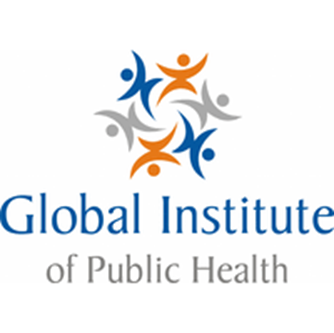 K RAJASEKHARAN NAYARPrincipal[List of publications after joining GIPH]_____________________________________________Pilakkadavath, Zarin I.; Rao, Arathi P.; Nayar, K. Rajasekharan, Raman Kumar and Shaffi F Koya. (2021). India needs a resilient cancer program. Journal of Family Medicine and Primary Care. 10(8):2735-2738Arathi P Rao , Hitesh Shah, Manisha Gore, Kesavan Rajasekharan Nayar, Bindhya Vijayan (2021). Perspectives of caregivers on pubertal changes among adolescent girls with cerebral palsy: a qualitative analysis. Disability, CBR and Inclusive Development. 32 (3), 76-90.U Gupta, Nayar KR (2021). COVID-19 Pandemic and Popular Discourses in Jharkhand: A Qualitative Study. Journal of the Anthropological Survey of India. https://doi.org/10.1177 …K Rajasekharan Nayar (2021). Pandemic and the People: Distortions, Discontinuities, and Divisions. In Pushpendra ed.  COVID-19 and Migration. New Delhi: Aakar Books.Lekha Bhat, K Rajasekharan Nayar et al. (2021). Livelihood, Employment and Health in the Context of COVID 19 Pandemic: A Qualitative Study in Kerala, Karnataka, Maharashtra and the North East. India Migration Report 2021. Edited by Professor Irudaya Rajan. Routledge.K Rajasekharan Nayar, Lekha Bhat, Bindhya Vijayan and Krishna Rejeesh (2021). Health and Wellbeing of Nonagenarian Persons in Kerala. In, Irudya Rajan (ed.). Handbook of Aging, health and Public Policy. Springer.Pillai A M et al. (2021). How Universal is the Use of Facemask During COVID-19 Pandemic? A Photo-Epidemiology Study from the Indian State of Kerala. Biomedical Journal of Scientific & Technical Research. 35 (3), 27741-46.Anoop T. Nair, Kesavan Rajasekharan Nayar, Shaffi Fazaludeen Koya et al. (2021). Social media, vaccine hesitancy and trust deficit in immunization programs: a qualitative enquiry in Malappuram District of Kerala, India. Health Research Policy and Systems.  19( Suppl 2):56.K Rajasekharan Nayar et al. (2021). Health achieving societies: Past discourses, present predilections and possible future contradictions. Journal of Public Health and Primary CareSeval Akgun and K Rajsekharan Nayar (2021). Emerging risk factors and the disease pattern in Turkey: An analysis based on Burden of Diseases. International Journal of Community Medicine and Public Health. 8 (7), 3638-3645Jacob Kuruvilla and K Rajasekhara Nayar (2021). Distribution pattern and correlation for oral cancer rate and human development rank for countries: An ecological approach. Contemporary Clinical Dentistry. 12 (1), 9-13.   K Rajasekharan Nayar (2021). Global Public Good and Universal Health Coverage: Conceptual And practical concerns in the context of COVID-19. International Journal of Community Medicine and Public Health. 8 (6), 3198-3199Akgun, Seval and Nayar, K Rajasekharan (2021). A Trend Analysis of COVID-19 Pandemic in Turkey. In, Michael D. Waters, Alok Dhawan, Tim Marrs, Professor Diana Anderson, Stafford Warren,  and Claude L. Hughes. Eds. The COVID-19 Pandemic: antiviral agents, decontamination and the Future. The Coronavirus Pandemic and the Future: Virology, Epidemiology, Translational Toxicology and Therapeutics 1st Edition. London: The Royal Society of Chemistry, 2021K. Rajasekharan Nayar. Looking beyond numbers in public health. Economic and Political Weekly. Vol. 55, Issue No. 48, 05 Dec, 2020K. Rajasekharan Nayar et al. Waiting in Health and Medical Care: A Preliminary Exploration. British Medical Journal. Medical Humanities. October 1, 2020.K Rajasekharn Nayar et al. The New Body Politics. Economic and Political Weekly, Vol. 55, Issue No. 37, 12 Sep, 2020K Rajasekharan Nayar, Shaffi Fazaludeen Koya, Venkitesh Ramakrishnan, Arathi P Rao, Gnanaseelan Kanakamma Libu, Kanniyan Binub, Althaf Ali, Mansoor C Abdulla, Mahesh Gopinathan, Shahul H Ebrahim, Call to avert acceleration of COVID-19 from India’s Sabarimala pilgrimage of 25 million devotees, Journal of Travel Medicine,  taaa153, https://doi.org/10.1093/jtm/taaa153Anant Kumar & K. Rajasekharan Nayar (2020) COVID-19: Stigma, discrimination, and the blame game, International Journal of Mental Health, 31 August, DOI: 10.1080/00207411.2020.1809935Rajasekharan Nayar K, Fazaludeen Koya S, Mohandas K, et al. Public health Implications of Sabarimala mass gathering in India; A multi-dimensional analysis. Travel Medicine and Infectious Disease, 16 Jun 2020, 37:101783.Visweswaran, Kasi and others. Quality of life of End Stage Renal Disease Patients Undergoing Dialysis in Southern Part of Kerala, India: Financial Stability and Inter-dialysis Weight Gain as Key Determinants. Journal of Epidemiology and Global Health. 2020. https://doi.org/10.2991/jegh.k.200716.001Anant Kumar and K Rajasekharan Nayar. COVID-19 and Mass Fatality Management: A Public Health Challenge. Disaster Medicine and  Public Health Preparedness. 2020. 10.1017/dmp.2020.277Akgun, Seval and Nayar, K Rajasekharan, COVID-19 Pandemic in Turkey and Kerala, India: Some Observations. July, 31 2020. Social Science Research Network (SSRN)  http://dx.doi.org/10.2139/ssrn.3664694. P Rao, Arathi and Malik, Parul and M, Prabhath and Nayar, K Rajasekharan, COVID-19 Containment: Lessons From Bengaluru and Mumbai Cities in India (July 27,2020). SSRN: https://ssrn.com/abstract=3661046 Anant Kumar, K Rajasekharan Nayar and Lekha Bhat. Debate: COVID-19 and children in India. Child Adolesc Ment Health. 2020 Jun 29 : 10.1111/camh.12398.doi: 10.1111/camh.12398 [Epub ahead of print]Nayar K Rajasekharan and Muhammed Shaffi. Everyone has a heart but it may be expressed differently. Health care Academician Journal. 2020. Vol.& (2): 167-68 Anant Kumar, K Rajasekharan Nayar and Muhammed Shaffi. COVID-19: Challenges and its consequences for rural health care. Public Health in Practice. 2020 May 5. doi: 10.1016/j.puhip.2020.100009Anant Kumar and K Rajasekharan Nayar. Covid 19 and mental health consequences. Journal of Mental Health. 27 April, 2020  https://doi.org/10.1080/09638237.2020.1757052Nayar, K Rajasekharan and Chowdhury, Shabana Roze and P Rao, Arathi, Body Fluids, Body Contacts and Behaviours in Focus: A Post COVID Scenario for Evolving a Sustainable Health Behaviour Package (April 23, 2020). Available at SSRN: https://ssrn.com/abstract=3583322 or http://dx.doi.org/10.2139/ssrn.3583322 Nayar, K Rajasekharan and Sadasivan, Lal and Shaffi, Muhammed and Vijayan, Bindhya and P Rao, Arathi, Social Media Messages Related to COVID-19: A Content Analysis (March 25, 2020). Available at SSRN: http://dx.doi.org/10.2139/ssrn.3560666 Nayar, K Rajasekharan and Vijayan, Bindhya, Coughing and Puffing Society: A Qualitative Study in the Context of Widespread Prevalence of Cough in Kerala (March 12, 2020). Available at SSRN: http://dx.doi.org/10.2139/ssrn.3553700 Nayar, K Rajasekharan and Vijayan, Bindhya and Rejeesh, Krishna, A Qualitative Study of Nonagenarian Persons in Two Districts of Kerala (March 30, 2020). Available at SSRN: https://ssrn.com/abstract=3565338 Nayar, K Rajasekharan, Grassroot Level Health Workers: Have They Taken Root in India? (October 17, 2019). Available at SSRN: https://ssrn.com/abstract=3471010 Nayar, K Rajasekharan, Un-Veiling Fashions and Attires: Diffusion of Dress Culture in Kerala, Its Health and Ecological Dimensions (May 03, 2019). Available at SSRN: https://ssrn.com/abstract=3389696 or http://dx.doi.org/10.2139/ssrn.3389696 Nayar, K Rajasekharan, A Timeless Disoriented View on Floods and Suffering in Kerala (August 30, 2019). Available at SSRN: https://ssrn.com/abstract=3445260 or http://dx.doi.org/10.2139/ssrn.3445260 Emerging diseases and evolving popular health orientation in Kerala: Towards ‘syncretic holism’. In, Susan Visvanathan and Vineetha Menon (Eds.). Chronology and Events: The Sociological Landscape of Changing Concepts. Volume in honor of Prof. T.K Oommen. New Delhi: Winshield press. 2019To Be or not to Be: Is TB elimination possible in India through a humanistic approach? BMJ Medical Humanities, 13 May, 2019.Rajasekharan K. Nayar et al. Methods to overcome Vaccine Hesitancy. The Lancet. Volume 393 (10177), pp.1203-04. 2019. Smoking and lung cancer paradox in Kerala: An Epidemiological Epiphany. BMJ Medical Humanities,  13 February, 2019. (with Raghu Ram K. Nair)Soaring but Souring Sugar: Type2 Diabetes in Kerala. BMJ Medical Humanities,  23 January, 2019.Climate change in Kerala: Hot air and cold facts. British Medical Journal Medical Humanities, 23 October, 2018.Eat. Drink and Be not merry and die too: Public health implication of alcohol consumption. BMJ Medical Humanities, 17 May 2018Wuthering Wastes and the withering state of Kerala, India. BMJ Medical Humanities 24 April, 2018.Working in Twilight Zones: Some reflections on the conceptual and methodological issues of inter-disciplinary approach in public health. Public Health Open Access. Vol.2, Issue 2, 2018The Feverish State and Syncretic Holism: The Re-assertion of Oral Tradition in Medicine, British Medical Journal Medical Humanities. 18 January, 2018‘Without Syndrome’: A qualitative exploration of Diabetes in Kerala. Journal of Health Systems, 1. 2017 Nov 24;2(2):14–6.Senanayake H, Wijesinghe RD, Kesavan Rajasekharan Nayar. Is the policy of allowing a female labor companion feasible in developing countries? Results from a cross sectional study among Sri Lankan practitioners. BMC Pregnancy and Childbirth (2017) 17:392Patrick Brzoska Seval Akgun, Bassey E Antia, K R Thankappan, Kesavan Rajasekharan Nayar and Oliver Razum. Enhancing International Perspective in Public Health Teaching through Formalized University Partnerships. Frontiers in Public Health 5:36. March 2017.Rakesh PS, Kesavan Rajasekharan Nayar, Muhammed Shaffi, Chitra Grace. Do we need to consider universalizing the hepatitis A vaccine in Kerala, India? BMJ Opinion, February 10, 2017.Anant Kumar, Nayar KR, Shaffi M, Grace C, Bhat LD (2017).  Happy days are not here. Economic and Political Weekly, Vol.52 (19).Nayar KR, Jacob Kuruvilla, Muhammed Shaffi (2016). Construction and contours of crises in heath care. Heath care Academician Journal, Vol. 3 (1): 41-46Chitra Grace, K Rajasekharan Nayar, Lekha D Bhat,  Anant Kumar, G. Ratheesh Babu, Muhammed Shaffi. How effective will be the anti-spitting initiatives in India. Economic and Political Weekly, vol. 51, No.26-27, 2016.Hand washing and public health. Economic and Political Weekly 2015, Vol.50, No. Vol.50, No. 48, pp. 19-21 (with Lekha D Bhat, Hisham Moosan, Sanjeev Nair, Muhammed Shaffi)Diphtheria Deaths in Kerala: Signs of an Impending crises. Economic and Political Weekly 2015, Vol.50, No. 43, October 24. Web Exclusives (Muhammed Shaffi, Lal SS)A Perilous Pilgrimage: The Case of Sabarimala. Economic and Political Weekly 2015, Vol.50, No. 25, June 20. (with K Mohandas, Muhammed Shaffi)Recent Popular Articles Travails, Tribulations and Trepidations of a media infected: There are positives too! Counter currents, September 12, 2021Transformation of Higher Education post COVID-19 in India. Counter currents, February 15, 2021 (with Sudhamshi Beeram and Arathi Rao).COVID-19 Vaccine hesitancy: Understanding the challenges. Counter currents, January 22, 2021. (with Sudhamshi Beeram and Arathi Rao).The Myth of Hardness: Public Sciences and  Jugglery. Counter currents, Feb 9. 2021Life after 2020: Need for a new vision on health. Counter currents, January 20,  2021Family planning: Where have all the people gone? Counter currents, December 16, 2020Current COVIDIAN trends and Popular Epidemiology. Counter currents, December 8, 2020Slower than the snail: Health care policy process and reforms in India. Counter currents, October 23, 2020.Tuberculosis and the Indian Poor: The present and the future. Counter currents, October 18, 2020.Knowledge society, the ‘KAP GAP’ and the way forward. Counter currents. October 13, 2020.New possibilities in  pedagogy: Some meandered musings. Counter currents, October 7, 2020Is Universal Health Care a ‘proxy’ for an Insurance-based selective health care to the people? Counter currents, October, 4, 2020.Can India Sustain a safe sanitary culture. Counter currents, October 3, 2020A Friendly Note on the Virus. Counter Currents, 3 May, 2020. Can health literacy empower the health care workforce in handling the COVID-19 pandemic more effectively? Counter Currents, September 14, 2020. (With Arati Rao, Parul Malik, Anil K Bhat).Self-Medication Syndrome and the emergence of a new health culture. The Medium, 29 August, 2020. The Disappearing collegiality in Pedagogy: The COVIDian times. Counter Currents. 29 August 2020Unknown Virus Behaviour, unsteady human behaviour and community masking: A Public Health challenge. Counter Currents, 11 June, 2020 (With Anant Kumar, Arathi P Rao and Lekha D Bhat)Vaccine development and immunity for COVID-19: Some thoughts and doubts. Counter Currents. 31 May, 2020.  (With Arathi P Rao)Disease control: A post-COVID scenario in Kerala. Counter Currents, 27 May 2020.  (With Bindhya Vijayan and Muhammed Shaffi)The ‘Vayye-Vayya’ society: Morbidity and medicalization in Kerala. Counter Currents, 23 May 2020.Jumping into conclusions on COVID: People, State and the Scientists. Counter Currents, 26 April, 2020. The Science, Arts and Politics of COVID. Counter Currents, 30 April, 2020 (With Muhammed Shaffi and Anant Kumar)The ‘silent spring’ again: Where have all the people gone? Counter Currents, 28 April, 2020. Body fluids, body contacts and behaviours in focus: A Post COVID scenario for evolving a Sustainable Health Behaviour Package. Counter Currents, 23 April, 2020.COVID in Kerala and how it was contained? Some known and unknown hypotheses. The Medium, April 14, 2020COVID-19 and the ‘Future Perfect’ . The Medium, April 20, 2020. Why we need a Planetary Policy on Pandemics: Zemblanity or natural burst?. The Medium, May 8, 2020.  The Ecological conundrum on COVID- 19. The Medium, April 9 2020. Clinical, public health and administrative decisions during epidemics: The synergies and dichotomies. The Medium, April 8 2020. The Pandemic Era: Time to assess our priorities. The Medium, April 5 2020.The COVID times and a ‘calorific society’: Possible emergence of a new world. The Medium, April 4, 2020.The Forgotten Path: Past, present, future and the virus….. The Medium, April 3, 2020. COVID-19 and the World of Probabilities, The Medium, April 16, 2020.The poisoned people of Kerala. Madras Courier. March 19, 2019.The ned for a safe pilgrimage policy at Sabarimala. Madras Courier, October 15, 2018.Links  https://medium.com/@kesavanrajasekharannayarhttps://medium.com/@krnayarhttps://madrascourier.com/author/krajasekharannayarhttps://countercurrents.orgS.S. LALProfessor and Head (Public Health)___________________________________________________________________1. Vijayan Shibu, Shah Daksha, Chopra Rishabh, Khaparde Sunil, Gupta Devesh, Sadasivan Lal, Salve Jyoti, Rade Kiran,Vadera Bhavin, Karad Amit, Taralekar Radha, Bharaswadkar Sandeep, Khetrapal Minnie, Gandhi Ravdeep Kaur, Jondhale Vaishnavi, Mahapatra Sudip, Kumta Sameer, Nair Sreenivas Achutan, Kamble Sanjeev, Dewan Puneet. Tapping private health sector for public health program? Findings of a novel intervention to tackle TB in Mumbai, India. Indian Journal of Tuberculosis 67 (2020) 189-201.2. Nayar, K Rajasekharan and Sadasivan, Lal and Shaffi, Muhammed and Vijayan, Bindhya and P Rao, Arathi, Social Media Messages related to COVID-19: A content analysis (March 25, 2020).3. Riddhi Doshi, Dennis Falzon, Bruce V. Thomas, Zelalem Temesgen, Lal Sadasivan, Giovanni Battista Migliori, and Mario Raviglione. Tuberculosis control, and the where and why of artificial intelligence. European Respiratory Journal. 2017 Apr;3(2): 00056-2017.4. Muhammed Shaffi, Kesavan Rajasekharan Nayar, and SS Lal. Diphtheria Deaths in Kerala, Signs of an Impending Crisis.Economic and Political weekly. Vol - L No. 43, October 24, 2015S.5. S. Lal, S. Sahu, F. Wares, K. Lönnroth, L. S. Chauhan, M. Uplekar. Intensified scale-up of public-private mix: a systems approach to tuberculosis care and control in India. INT J TUBERC LUNG DIS 15(1):97–104.6. S. S. Lal, Mukund Uplekar, Itamar Katz, Knut Lonnroth, Ryuichi Komatsu, Hannah Monica Yesudian Dias and Rifat Atun. Global Fund financing of public–private mix approaches for delivery of tuberculosis care. Tropical Medicine and International Health7. S.S. Lal, R.S. Vasan, Sankara Sarma, K.R. Thankappan. Knowledge and attitude of college students in Kerala towards HIV/AIDS, sexually transmitted diseases and sexuality. Natl MedJ India 2000;13:231-68. Puneet K Dewan, S S Lal, Knut Lonnroth, Fraser Wares, Mukund Uplekar, Suvanand Sahu, Reuben Granich, Lakbir Singh Chauhan. Improving tuberculosis control through public-private collaboration in India: literature review. BMJ, doi:10.1136/bmj.38738.473252.7C9. Donna Lee, S. S. Lal, Ryuichi Komatsu, Alimuddin Zumla, and Rifat Atun. Global Fund Financing of Tuberculosis Services Delivery in Prisons. Journal of Infectious Diseases. DOI: 10.1093/infdis/jis042 10. Pantoja, K. Lönnroth, S. S. Lal, L. S. Chauhan, M. Uplekar, M. R. Padma, K. P. Unnikrishnan, J. Rajesh, P. Kumar, S. Sahu, F. Wares, K. Floyd: Economic evaluation of public-private mix for tuberculosis care and control, India. Part II. Cost and cost-effectiveness; INT J TUBERC LUNG DIS 13(6):705–71211. Pantoja, K. Floyd, K. P. Unnikrishnan, R. Jitendra, M. R. Padma, S. S. Lal, M. Uplekar,L. S. Chauhan, P. Kumar, S. Sahu, F. Wares, K. Lönnroth: Economic evaluation of public-private mix for tuberculosis care and control, India. Part I. Socioeconomic profile and costs among tuberculosis patients; INT J TUBERC LUNG DIS 13(6):698–70412. L S Chauhan, S S Lal, S Sahu, F Wares. Successful PPM DOTS scale-up in India: assessment of contribution of different health care providers: Int J Tuberc Lung Dis 2006; 10: S281.13. S.S. Lal, K. Hemachandran, R.V. Asokan: Role of IMA in the public-private mix initiatives of the RNTCP, India, In Emerging issues in Public Health, SCTIMST, India.14. SS Lal, RV Asokan, Gutta Suresh. IMA and TB control: a journey from local PPM DOTS pilot projects to global platform. IHSP, 2010.15. S.P. Agarwal, Shruti Sehgal, S.S. Lal; Chapter 15, Public-Private Mix in the Revised National TB Control Programme,Tuberculosis Control in India, Directorate General of Health Services, Ministry of Health and Family Welfare, New Delhi,2005 (Book Chapter)ANAND  MARTHANDA PILLAIAssistant Professor___________________________________________________PUBLICATIONS 1.	Pillai AM, Yen A, Verma VK, Milcarek B, Kasama RK, Iliadis EA. Impact of HMG-CoA reductase inhibitors on progression of Coronary Atherosclerosis in Chronic Kidney Disease. Journal of the American College of Cardiology. 2007 Mar; 49(9): 318A.2.	Pillai AM, Gupta A, Weinstock J, Staffileno BA, Hollenberg SM. Lifestyle Physical Activity Improves Arterial Compliance in Mildly Hypertensive, Sedentary, African-American Women. Journal of the American College of Cardiology. 2008 Mar; 51(10): 358A.3.	Pillai AM, Varga P, Kovacs JE. Detection of Congenital Coronary Artery Anomalies with Multi-Detector Computed Tomography. The International Journal of Cardiovascular Imaging. 2006 Jul; 22(1): 23.4.	Baran DA, Pillai AM, Patil A, Camacho M, McBride L, Gass AL, Zucker MJ. High Risk Groups in the Tacrolimus In Combination, Tacrolimus Alone Compared (TICTAC) Trial: Evaluation of Allograft Rejection and Survival. J Heart Lung Transplant 2009 Feb;28(2):S1755.	Baran DA, Pillai AM, Patil A, Nicholls S, Wolski K, Camacho M, McBride L, Gass AL, Cohen M, Zucker MJ. Core Lab Analysis of Intravascular Ultrasound Studies from the TICTAC Trial (Tacrolimus in Combination, Tacrolimus Alone Compared): Is There A Price To Pay For Monotherapy? J Heart Lung Transplant 2009 Feb;28(2):S302-36.	Baran DA, Pillai AM, Patil A, Pardi S, Rosenfeld C, Camacho M, Zucker MJ. A Prospective Trial of Steroid Discontinuation in Stable Heart Transplant Patients as Guided by Serum Cortisol Measurement. J Heart Lung Transplant 2009 Feb;28(2):S2167.	Pillai AM, Reddy YM,Heard M, Vallakati A, Berenbom L, Lakkireddy D. Atrial Flutter Ablation Using MediGuide Non-fluoroscopic Catheter Tracking System: A Novel Technology to Reduce Radiation Exposure. Journal of Atrial Fibrillation. 2012 Oct; 5(3): 6.8.	Reddy M, Vallakati A, Janga P, Sharma S, Pillai M, Dendi R, Emert M, Berenbom L, Pimentel R,Lakkireddy D. Externalization of Conductor Cables in QuickSite and QuickFlex Left Ventricular Leads. Journal of the American College of Cardiology. 2013 Mar; 61(10)9.	Pillai AM, Reddy M, Earnest M, Kanmanthareddy A, Vallakati A, Nath J, Ferrell R, Bommana S, Borman S, Di Biase L, Natale A, Lakkireddy D. A Novel Solution for Post Lariat Left Atrial Appendage Leaks with Amplatzer Septal Occluder Devices: An Innovative Therapy for an Uncommon Problem. Heart Rhythm 2014;11(5) S44510.	Pillai AM, Yarlagadda V, Reddy C, Sridhar A, Reddy M, Dendi R. Lower Programmed Pacing Rate Reduces Atrial Fibrillation Burden in Patients on Dofetilide. Journal of the American College of Cardiology 2014 Mar; 63(12):A35211.	Bahuleyan CG, Namboodiri N, Jabir A, Lip GYH, Koshy A G, Shifas BM, Viswanathan S K, Zachariah G, Venugopal K, Punnose E, Natarajan KU, Mini GK, Joseph J, Nambiar C A, Jayagopal PB, Mohanan PP, George R, Unni G, Sajeev CG, Muhammed S, Syam N, Roby A, Daniel R, Krishnakumar VV, Pillai AM, Joseph S, Jinbert Lordson A. One-year clinical outcome of patients with nonvalvular atrial fibrillation: Insights from KERALA-AF registry. Indian Heart J. 2021 Jan-Feb;73(1):56-6212.	Bahuleyan. CG, George Koshy Alummoottil, Jabir Abdullakutty, Jinbert Lordson, Shifas Babu, Krishnakumar VV, Anand M. Pillai, George Abraham, Dilip M N. Prognostic value of soluble ST2 biomarker in heart failure patients with reduced ejection fraction – A multicenter study. Indian Heart Journal (2017)13.	Anand Marthanda Pillai & A Marthanda Pillai & Shaffi Fazaludeen Koya & Mini GK & Jinbert A Lordson & Grace A Chitra & Minu Abraham & Vinod VG Kumar & Sandhya Bijumone & Bindhya Vijayan & Deepu KV & Kr, 2021. "How Universal is the Use of Facemask During COVID-19 Pandemic? A Photo-Epidemiology Study from the Indian State of Kerala," Biomedical Journal of Scientific & Technical Research, Biomedical Research Network+, LLC, vol. 35(3), pages 27741-27746, May.	 PRESENTATIONS Oral Presentation 1.       Pillai AM. A case of acute graft failure of unclear etiology. Case Presentation at American Society of Transplantation Fellows Symposium; Dallas, TX. (2008, October)2.       Baran DA, Pillai AM, Patil A, Nicholls S, Wolski K, Camacho M, McBride L, Gass AL, Cohen M, Zucker MJ. Core Lab Analysis of Intravascular Ultrasound Studies from the TICTAC Trial (Tacrolimus in Combination, Tacrolimus Alone Compared): Is There A Price To Pay For Monotherapy?  The International Society for Heart and Lung Transplantation, 29th Annual Meeting and Scientific Sessions (Late Breaking Clinical Trials); Paris, France. (2009, April)3.       Baran DA, Pillai AM, Patil A, Pardi S, Rosenfeld C, Camacho M, Zucker MJ. (2009, April). A Prospective Trial of Steroid Discontinuation in Stable Heart Transplant Patients as Guided by Serum Cortisol Measurement. The International Society for Heart and Lung Transplantation, 29th Annual Meeting and Scientific Sessions; Paris, France. (2009, April)4.       Pillai AM. TEE Guided Complex Transcatheter Paravalvular Leak Repair.  Case presentation at McGill/Jewish General Hospital Echocardiography Scientific Symposium, Montreal, Quebec, Canada. (2010,May)Poster Presentation1.       Pillai AM, Yen A, Verma VK, Milcarek B, Kasama RK, Iliadis EA. Impact of HMG-CoA reductase inhibitors on progression of Coronary Atherosclerosis in Chronic Kidney Disease. American College of Cardiology - 56th Annual Scientific Session; New Orleans, LA. (2007, March)2.       Pillai AM, Gupta A, Weinstock J, Staffileno BA, Hollenberg SM. Lifestyle Physical Activity Improves Arterial Compliance in Mildly Hypertensive, Sedentary, African-American Women. American College of Cardiology - 57th Annual Scientific Session; Chicago, IL. (2008, March)3.       Pillai AM, Varga P, Kovacs JE. Detection of Congenital Coronary Artery Anomalies with Multi-Detector Computed Tomography. 1st Annual Scientific Meeting of the Society of Cardiovascular Computed Tomography and 7th International Conference on Cardiac CT; Washington DC, DC. (2006, June)4.       Baran DA, Pillai AM, Patil A, Camacho M, McBride L, Gass AL, Zucker MJ. High Risk Groups in the Tacrolimus In Combination, Tacrolimus Alone Compared (TICTAC) Trial: Evaluation of Allograft Rejection and Survival. The International Society for Heart and Lung Transplantation, 29th Annual Meeting and Scientific Sessions; Paris, France. (2009, April)5.       Pillai AM, Bacik BM, Zhang L, White MC, Gessman LJ, Marra SW. Mini-Maze Thoracoscopic Isolation of Pulmonary Veins and Left Atrial Appendage Excision for Atrial Fibrillation. 9th Annual Research Poster Contest, Cooper University Hospital; Camden, NJ. (2007, April)6.       Pillai AM, Chandela S, Hollenberg SM. Seizure induced neurocardiogenic myocardial stunning. 9th Annual Research Poster Contest, Cooper University Hospital; Camden, NJ. (2008, April)7.       Pillai AM, Verma VK, Halickman I, Kaddissi GI. Rare Case of Coronary Stent Fracture following Cypher Drug Eluting Stent Implantation to a Spontaneous Coronary Artery Dissection. 8th Annual Research Poster Contest, Cooper University Hospital; Camden, NJ. (2006, April)8.       Pardi S, Pillai AM, Zucker MJ, Patil A, Palekar S, Carr C,Baran DA. Heart Transplant Patients with Renal Impairment: The Potential Role of BK Virus. American Society of Transplantation Annual Session, Boston. (2009, June)9.       Pillai AM, Otazo J, Iliadis EA. Coronary Steal Phenomenon: Rare Cause of Angina. 10th Annual Research Poster Contest, Cooper University Hospital; Camden, NJ (2008, April)	CHITRA GRACE. AAssociate Professor___________________________________________________Papers publishedMini GK, Grace CA, Jinbert L. Complementary and alternative medicine use in the prevention of COVID-19 pandemic : a cross-sectional survey in Kerala , India. Int J Community Med Public Heal 2021; 8: 5329–37.Nair, A.T., Nayar, K.R., Koya, S.F., Abraham, M., Lordson, J., Chitra, G.A., Sreekumar, S., Chembon, P., Swarnam, K., Pillai, A.M., Pandey, A.K., 2021. Social media, vaccine hesitancy and trust deficit in immunization programs: a qualitative enquiry in Malappuram District of Kerala, India. BMC Heal. Res. Policy Syst. 19, 1–8. https://doi.org/10.1186/s12961-021-00698-xPillai, Anand Marthanda, Koya, S.F., GK, M., Lordson, J.A., Chitra, G.A., Abraham, M., Kumar, V.V., Bijumone, S., Vijayan, B., KV, D., SH, K., Jose, S.D., Vaheed, R., J, R., K, A., Khan, S.R., SB, S., J, G., Sivanand, S., VS, K., VL, N., B, A., TK, M., VM, A., Wilson, G., Sadasivan, L.S., Nayar, K.R., Pillai, A Marthanda, 2021. “How Universal is the Use of Facemask During COVID-19 Pandemic? A Photo-Epidemiology Study from the Indian State of Kerala.” Biomed. J. Sci. Tech. Res. 35, 27741–27746. https://doi.org/10.26717/bjstr.2021.35.005712Sudha Ramachandra Rao, Grace A Chitra, G Elavarasu, P Kamaraj, Kanagasabai Kaliaperumal, Prabhdeep Kaur, Exposure to mosquito coil and biomass fuel smoke and respiratory health in rural Tamil Nadu, India, Journal of Public Health, April 2021;, fdab119, https://doi.org/10.1093/pubmed/fdab119Rajasekharan Nayar, K., Fazaludeen Koya, S., Mohandas, K., Sivasankaran Nair, S., Chitra, G,A., Abraham, M., & Lordson, J. (2020). Public health implications of Sabarimala mass gathering in India: A multi-dimensional analysis to be published in: Travel medicine and infectious disease. Travel Medicine and Infectious Disease, 37(March), 101783.Rajasekhran K Nayar, Anoop T Nair, Muhammed Shaffi, Kamala Swarnam, Anant Kumar, Minu Abraham, Jinbert Lordson, Chitra Grace. Methods to overcome vaccine hesitancy. The Lancet. 2019; 393(10177): 1203-1204Anand TN, Shaffi M, Pillai A M, Lathika Rajendrakumar A, Sreemathy LS, Rajasekharan Nayar K, et al. Prevalence of hypertension and prehypertension among a coastal population in south India: baseline findings from a population-based health registry project in Kerala. Public Health. 2018;155:107–9. Kumar A, Kesavan Rajasekharan, Nayar Muhammed S, Chitra GA, Bhat LD. Happy Days Are “Not” Here! Econ Polit Wkly. 2017;52(19):24–7. Muhammed Shaffi, Anand TN, Marthanda Pillai A, Aravind Lathika Rajendrakumara, Lal Sadasivan Sreemathya, Kesavan Rajasekharan Nayar, Jinbert Lordson, Minu Abraham, ….,Chitra Grace A, Jeejo Jacob; Developing a health registry for Coastal Population: Protocol of the Valiyathura Population Based Health Registry in Kerala, the southern coast of India; Journal of Health Systems, 2016; 2 (1); 17-21Rakesh, Kesavan Rajasekharan Nayar, Muhammed Shaff, Chitra Grace; Do we need to consider Universalising Hepatitis A Vaccine in Kerala, India?; Journal of Health Systems, 2016; 2 (1); 1-2Chitra Grace, Kesavan Rajasekharan Nayar, Lekha D Bhat, Anant Kumar, G Ratheesh Babu, Muhammed Shaffi. The ‘Spittoon Syndrome’ How Effective Will Be the Anti-spitting Initiatives in India? Economic and Political Weekly. 2016; 26; 15- 18.Book/Book ChapterChitra GA. Other Socially Constructed Vulnerabilities: Focus on People Living with HIV/AIDS and Internal Migrants. In: Ravindran TKS, Gaitonde R, editors. Health Inequities in India: A Synthesis of Recent Evidence [Internet]. Singapore: Springer Singapore; 2018. p. 157–88. Ravindran TKS, Gaitonde R, Srinivas PN, Subramaniam S, Chidambaram P, Chitra GA. Health Equity Research: A Political Project. In: Ravindran TKS, Gaitonde R, editors. Health Inequities in India: A Synthesis of Recent Evidence. Singapore: Springer Singapore; 2018. p. 221–39.G.K. MINIAssociate Professor ____________________________________________________Journal Publications (since 2018)Mini GK, Thirunavukkarasu S, Sarma PS, Thankappan KR. Effectiveness of a school-based educational intervention to improve hypertension control among school teachers: A cluster-randomized controlled trial. Journal of the American Heart Association (accepted).[IF: 5.501].Riddell MA, Mini GK, Joshi R, Thrift AG, Guggilla RK, Evans RG, Thankappan KR, Chalmers K, Chow CK, Mahal AS, Kalyanram K, Kartik K, Suresh O, Thomas N, Maulik PK, Srikanth VK, Arabshahi S, Varma RP, D'Esposito F, Oldenburg B. ASHA-Led Community-Based Groups to Support Control of Hypertension in Rural India Are Feasible and Potentially Scalable. Front Med (Lausanne). 2021;8:771822. doi: 10.3389/fmed.2021.771822. [IF3.9].Mini GK, Mohan M, Sarma PS, Thankappan KR. Multi-morbidity and blood pressure control: Results of a cross-sectional study among school teachers in Kerala, India. Indian J Public Health. 2021;65(2):190-193. doi: 10.4103/ijph.IJPH_1236_20.Godara R, Mathews E, Mini GK, Thankappan KR. Prevalence, awareness, treatment and control of hypertension among adults aged 30 years and above in Barmer district, Rajasthan, India. Indian Heart J. 2021;73(2):236-238. doi: 10.1016/j.ihj.2021.02.007.GBD 2019 Under-5 Mortality Collaborators (Author: Mini GK). Global, regional, and national progress towards Sustainable Development Goal 3.2 for neonatal and child health: all-cause and cause-specific mortality findings from the Global Burden of Disease Study 2019. Lancet. 2021;398(10303):870-905. doi: 10.1016/S0140-6736(21)01207-1. [IF:59.1].Bhattacharjee NV, Schaeffer LE, Hay SI; Local Burden of Disease Exclusive Breastfeeding Collaborators (Author: Mini GK). Mapping inequalities in exclusive breastfeeding in low- and middle-income countries, 2000-2018. Nat Hum Behav. 2021;5(8):1027-1045. doi: 10.1038/s41562-021-01108-6. [IF:13.66].NCD Risk Factor Collaboration (NCD-RisC). Worldwide trends in hypertension prevalence and progress in treatment and control from 1990 to 2019: a pooled analysis of 1201 population-representative studies with 104 million participants. Lancet. 2021;398(10304):957-980. doi: 10.1016/S0140-6736(21)01330-1. [IF:59.1].GBD 2019 Chewing Tobacco Collaborators (Author: Mini GK). Spatial, temporal, and demographic patterns in prevalence of chewing tobacco use in 204 countries and territories, 1990-2019: a systematic analysis from the Global Burden of Disease Study 2019. Lancet Public Health. 2021;6(7):e482-e499. doi: 10.1016/S2468-2667(21)00065-7.[IF: 21.648].Bahuleyan CG, Namboodiri N, Jabir A, Lip GYH, Koshy A G, Shifas BM, Viswanathan S K, Zachariah G, Venugopal K, Punnose E, Natarajan KU, Mini GK, Joseph J, Nambiar C A, Jayagopal PB, Mohanan PP, George R, Unni G, Sajeev CG, Muhammed S, Syam N, Roby A, Daniel R, Krishnakumar VV, Pillai AM, Joseph S, Jinbert Lordson A. One-year clinical outcome of patients with nonvalvular atrial fibrillation: Insights from KERALA-AF registry. Indian Heart J. 2021;73(1):56-62. doi: 10.1016/j.ihj.2020.11.152. NCD Risk Factor Collaboration (NCD-RisC) (Author: Mini GK). Heterogeneous contributions of change in population distribution of body mass index to change in obesity and underweight. Elife. 2021 Mar 9;10:e60060. doi: 10.7554/eLife.60060. [IF: 8.14].GBD 2019 Chewing Tobacco Collaborators (Author: Mini GK). Spatial, temporal, and demographic patterns in prevalence of chewing tobacco use in 204 countries and territories, 1990-2019: a systematic analysis from the Global Burden of Disease Study 2019. Lancet Public Health. 2021 May 27:S2468-2667(21)00065-7. doi: 10.1016/S2468-2667(21)00065-7. [IF: 21.648].Mini GK, Sarma PS, Priya C, Thankappan KR. Control of hypertension among teachers in schools in Kerala (CHATS-K), India. Indian Heart J. 2020 Sep-Oct;72(5):416-420. doi: 10.1016/j.ihj.2020.06.005. Mini GK, Thankappan KR. Reply to letter to the editor titled: Generalizability of hypertension risk factors and achieving blood pressure control in educator populations in India. Indian Heart J. 2021;73(2):255. doi: 10.1016/j.ihj.2021.01.001. Ravindranath R, Oldenburg B, Balachandran S, Mini GK, Mahat K, Sathish T, Thankappan KR. Scale-up of the Kerala Diabetes Prevention Program (K-DPP) in Kerala, India: implementation evaluation findings. Translational Behavioural Medicine. 2020;10(1):5-12. doi: 10.1093/tbm/ibz197. [IF: 3.046].NCD Risk Factor Collaboration (NCD-RisC) (Author: Mini GK). Height and body-mass index trajectories of school-aged children and adolescents from 1985 to 2019 in 200 countries and territories: a pooled analysis of 2181 population-based studies with 65 million participants. Lancet. 2020;396(10261):1511-1524. doi: 10.1016/S0140-6736(20)31859-6. [IF 59.1].GBD 2019 Risk Factors Collaborators (Author: Mini GK). Global burden of 87 risk factors in 204 countries and territories, 1990-2019: a systematic analysis for the Global Burden of Disease Study 2019. Lancet. 2020;396(10258):1223-1249. doi: 10.1016/S0140-6736(20)30752-2. [IF 59.1].Local Burden of Disease Diarrhoea Collaborators (Author: Mini GK). Mapping geographical inequalities in oral rehydration therapy coverage in low-income and middle-income countries, 2000-17. Lancet Glob Health. 2020;8(8):e1038-e1060. doi: 10.1016/S2214-109X(20)30230-8. [IF:26·763].Local Burden of Disease WaSH Collaborators (Author: Mini GK). Mapping geographical inequalities in access to drinking water and sanitation facilities in low-income and middle-income countries, 2000-17. Lancet Glob Health. 2020;8(9):e1162-e1185. doi: 10.1016/S2214-109X(20)30278-3. [IF 26.763]. [IF:26·763].Ragavan RS, Joshi R, Evans RG, Riddell MA, Thankappan KR, Chow CK, Oldenburg B, Mahal AS, Kalyanram K, Kartik K, Suresh O, Thomas N, Mini GK, Srikanth VK, Maulik PK, Alim M, Guggilla RK, Busingye D, Thrift AG. Additive association of knowledge and awareness on control of hypertension: a cross-sectional survey in rural India. J Hypertens. 2021;39(1):107-116. doi: 10.1097/HJH.0000000000002594.  [IF:4.844].NCD Risk Factor Collaboration (NCD-RisC) (Author: Mini GK). Repositioning of the global epicentre of non-optimal cholesterol. Nature. 2020;582(7810):73-77. doi: 10.1038/s41586-020-2338-1. [IF: 49.96].LBD Double Burden of Malnutrition Collaborators (Author: Mini GK). Mapping local patterns of childhood overweight and wasting in low- and middle-income countries between 2000 and 2017. Nat Med. 2020;26(5):750-759. doi: 10.1038/s41591-020-0807-6. [IF 53.44]James SL, Castle CD, Dingels ZV,…Mini GK..Vos T. Estimating global injuries morbidity and mortality: methods and data used in the Global Burden of Disease 2017 study. Inj Prev. 2020 Oct;26(Supp 1):i125-i153. doi: 10.1136/injuryprev-2019-043531. [IF:2.399].Gamage DG, Riddell MA1, Joshi R, Thankappan KR, Chow CK, Oldenburg B, Evans RG, Mahal AS, Kalyanram K, Kartik K, Suresh O, Thomas N, Mini GK, Maulik PK, Srikanth VK, Arabshahi S, Varma RP, Guggilla RK, D'Esposito F, Sathish T, Alim M4, Thrift AG. Effectiveness of a scalable group-based education and monitoring program, delivered by health workers, to improve control of hypertension in rural India: A cluster randomised controlled trial. PLoS Med. 2020;17(1):e1002997. doi: 10.1371/journal.pmed.1002997.[IF: 11.07]. Nascimento BR, Naserbakht M, Nayak V, Ndwandwe DE, Negoi I, Ngunjiri JW, ... Mini GK, …Sartorius B, Vos T. Global injury morbidity and mortality from 1990 to 2017: results from the Global Burden of Disease Study 2017. Inj Prev. 2020 Oct;26(Supp 1):i96-i114. doi: 10.1136/injuryprev-2019-043494. [IF:2.399].James SL, Lucchesi LR, Bisignano C, Castle CD, Dingels ZV, Fox JT, …, Mini GK, …, Murray CJL. The global burden of falls: global, regional and national estimates of morbidity and mortality from the Global Burden of Disease Study 2017. Inj Prev. 2020 Oct;26(Supp 1):i3-i11. doi: 10.1136/injuryprev-2019-043286. [IF:2.399]Local Burden of Disease Child Growth Failure Collaborators (Author: Mini GK). Mapping child growth failure across low- and middle-income countries. Nature. 2020 Jan;577(7789):231-234. doi: 10.1038/s41586-019-1878-8. [IF:49.96].Haagsma JA, James SL, Castle CD, Dingels ZV, Fox JT, Hamilton EB, …,Mini GK, …, Lopez AD, Mokdad AH, Vos T. Burden of injury along the development spectrum: associations between the Socio-demographic Index and disability-adjusted life year estimates from the Global Burden of Disease Study 2017. Inj Prev. 2020;26(Supp 1):i12-i26. doi: 10.1136/injuryprev-2019-043296. [IF:2.399].Thrift AG, Ragavan RS, Riddell MA, Joshi R, Thankappan KR, Chow C, Oldenburg B, Mahal AS, Kalyanram K, Kartik K, Suresh O, Mini GK, Ismail J, Gamage DG, Hasan A, Srikanth VK, Thomas N, Maulik PK, Guggilla RK, Evans RG. Hypertension in Rural India: The Contribution of Socioeconomic Position. J Am Heart Assoc. 2020;9(7):e014486. doi: 10.1161/JAHA.119.014486.  [IF:5.501].GBD 2016 Occupational Chronic Respiratory Risk Factors Collaborators (Author: Mini GK). Global and regional burden of chronic respiratory disease in 2016 arising from non-infectious airborne occupational exposures: a systematic analysis for the Global Burden of Disease Study 2016. Occup Environ Med. 2020;77(3):142-150. doi: 10.1136/oemed-2019-106013. [IF: 3.965].Local Burden of Disease Educational Attainment Collaborators (Author: Mini GK). Mapping disparities in education across low- and middle-income countries. Nature. 2020;577(7789):235-238. doi: 10.1038/s41586-019-1872-1.  [IF: 49.96]. GBD 2016 Occupational Risk Factors Collaborators (Author: Mini GK). Global and regional burden of disease and injury in 2016 arising from occupational exposures: a systematic analysis for the Global Burden of Disease Study 2016. Occup Environ Med. 2020;77(3):133-141. doi: 10.1136/oemed-2019-106008. [IF: 3.965].Mini GK, Sarma PS, Thankappan KR. Cluster randomised controlled trial of behavioural intervention program: a study protocol for control of hypertension among teachers in schools in Kerala (CHATS-K), India. BMC Public Health. 2019;19(1):1718. doi: 10.1186/s12889-019-8082-5. [IF:1.656].Mini GK, Sarma PS, Thankappan KR. Risk of progression to hypertension from prehypertension and normal blood pressure: Results from a prospective cohort study among industrial workers in Kerala, India. Heart and Mind. 2019;2:106-10. doi: 10.4103/hm.hm_21_19.  	Burstein R, Henry NJ, Collison ML,…, Mini GK, …, Murray CJL, Hay SI. Mapping 123 million neonatal, infant and child deaths between 2000 and 2017. Nature. 2019;574(7778):353-358. doi: 10.1038/s41586-019-1545-0. [IF:43.070]. Naghavi M; Global Burden of Disease Self-Harm Collaborators (Author: Mini GK). Global, regional, and national burden of suicide mortality 1990 to 2016: systematic analysis for the Global Burden of Disease Study 2016. BMJ. 2019;364:l94. doi: 10.1136/bmj.l94. [IF:27.604].Krishnan AI, Mini GK, Aravind LR. Evidence based interventions and implementation gaps in control of tuberculosis: A systematic review in low and middle-income countries with special focus on India. Indian Journal of Tuberculosis. 2019;66(2):268-278. doi: 10.1016/j.ijtb.2019.04.006. Oommen AM, Mini GK, George K. Intra-cluster correlation estimates from a World Health Organisation STEPwise approach to surveillance (STEPS) survey for cardiovascular risk factors in Vellore, Tamil Nadu, India. Public Health. 2019;168:102-106. [IF:1.441]. doi: 10.1016/j.puhe.2018.12.019. [IF:1.441].Devamani CS, Oommen AM, Mini GK, Abraham VJ, George K. Levels of Physical Inactivity in Rural and Urban Tamil Nadu, India: A Cross‑Sectional Study. Journal of Clinical and Preventive Cardiology. 2019; 8(1): 13-17. doi: 10.4103/JCPC.JCPC_32_18. Mini GK, Sarma PS, Thankappan KR. Overweight, the major determinant of metabolic syndrome among industrial workers in Kerala, India: Results of a cross-sectional study. Diabetes & Metabolic Syndrome: Clinical Research & Reviews. 2019 Sep - Oct;13(5):3025-3030. doi: 10.1016/j.dsx.2018.07.009. [IF: 0.848].GBD 2016 Traumatic Brain Injury and Spinal Cord Injury Collaborators (Author: Mini GK). Global, regional, and national burden of traumatic brain injury and spinal cord injury, 1990-2016: a systematic analysis for the Global Burden of Disease Study 2016. Lancet Neurol. 2019 Jan;18(1):56-87. doi: 10.1016/S1474-4422(18)30415-0. [IF:53.254].Pius A, Mini GK, Thankappan KR. Health Related Quality of Life and it’s Correlates among Older Adults in Rural Pathanamthitta District, India: A cross sectional study using SF-36. Ageing International. https://doi.org/10.1007/s12126-018-9342-x. [IF:0.881]. GBD 2017 DALYs and HALE Collaborators (Author: Mini GK). Global, regional, and national disability-adjusted life-years (DALYs) for 359 diseases and injuries and healthy life expectancy (HALE) for 195 countries and territories, 1990–2017: a systematic analysis for the Global Burden of Disease Study 2017. The Lancet. 2018.Nov 10 392:1859–922. [IF:53.254]. doi: 10.1016/S0140-6736(18)32335-3. [IF 59.1].GBD 2017 Disease and Injury Incidence and Prevalence Collaborators (Author: Mini GK). Global, regional, and national incidence, prevalence, and years lived with disability for 354 diseases and injuries for 195 countries and territories, 1990–2017: a systematic analysis for the Global Burden of Disease Study 2017. The Lancet, 2018;392(10159):1789-1858. doi: 10.1016/S0140-6736(18)32279-7. [IF 59.1].GBD 2017 Risk Factor Collaborators (Author: Mini GK). Global, regional, and national comparative risk assessment of 84 behavioural, environmental and occupational, and metabolic risks or clusters of risks for 195 countries and territories, 1990–2017: a systematic analysis for the Global Burden of Disease Study 2017. The Lancet, 392:1923–94. doi: 10.1016/S0140-6736(18)32225-6. [IF:53.254]. [IF 59.1].GBD 2017 SDG Collaborators (author: Mini GK). Measuring progress from 1990 to 2017 and projecting attainment to 2030 of the health-related Sustainable Development Goals for 195 countries and territories: a systematic analysis for the Global Burden of Disease Study 2017. The Lancet, 2018;392:2091–138. doi: 10.1016/S0140-6736(18)32281-5. [IF 59.1].GBD 2017 Population and Fertility Collaborators (Author: Mini GK). Population and fertility by age and sex for 195 countries and territories, 1950–2017: a systematic analysis for the Global Burden of Disease Study 2017. The Lancet,  2018; 392: 1995–2051. doi: 10.1016/S0140-6736(18)32278-5. [IF 59.1].GBD 2017 Mortality Collaborators (Author: Mini GK). Global, regional, and national age-sex-specific mortality and life expectancy, 1950–2017: a systematic analysis for the Global Burden of Disease Study 2017. The Lancet, 2018;392:1684–735. doi: 10.1016/S0140-6736(18)31891-9. [IF 59.1].GBD 2017 Causes of Death Collaborators (Author: Mini GK). Global, regional, and national age-sex-specific mortality for 282 causes of death in 195 countries and territories, 1980–2017: a systematic analysis for the Global Burden of Disease Study 2017. The Lancet, 2018;392(10159):1736-1788. doi: 10.1016/S0140-6736(18)32203-7. [IF 59.1].GBD 2016 Alcohol Collaborators (Author: Mini GK). Alcohol use and burden for 195 countries and territories, 1990-2016: a systematic analysis for the Global Burden of Disease Study 2016. The Lancet. 2018.;392(10152):1015-1035. doi: 10.1016/S0140-6736(18)31310-2. [IF 59.1].GBD 2016 Healthcare Access and Quality Collaborators (Author: Mini GK). Measuring performance on the Healthcare Access and Quality Index for 195 countries and territories and selected subnational locations: a systematic analysis from the Global Burden of Disease Study 2016. The Lancet. 2018 http://dx.doi.org/10.1016/ S0140-6736(18)30994-2. (Impact factor 53.254) doi: 10.1016/S0140-6736(18)30994-2. [IF 59.1].Abdel-All M, Thrift AG, Riddell M, Thankappan KR, Mini GK, Chow CK, Maulik PK, Mahal A, Guggilla R, Kalyanram K, Kartik K, Suresh O, Evans RG, Oldenburg B, Thomas N, Joshi R.  Evaluation of a training program of hypertension for accredited social health activists (ASHA) in rural India. BMC Health Service Research. 2018;18(1):320. doi: 10.1186/s12913-018-3140-8. [IF:1.153]. Nichter M, Mini GK, Thankappan KR. Low-level smoking among diabetes patients in India: a smoking cessation challenge. Clinical Epidemiology and Global Health. 2018; 6(4):176-180.https://doi.org/10.1016/j.cegh.2017.12.004.doi:https://doi.org/10.1016/j.cegh.2017.11.005.   SHAFFI FAZALUDEEN KOYAAdjunct Associate Professor of Research______________________________________________________________________BooksAfrican Development Bank Group (2017). Developing coordinated public-private partnerships and systems for financing health in Africa- Experiences from Africa and India (Chapter on Public private partnerships in India). Available at https://www.afdb.org/fileadmin/uploads/afdb/Documents/Publications/WITS-AfDB_Publication.pdfReportsWorld Health Organization Regional office for Eastern Mediterranean (2021). Rapid Response Teams in the Eastern Mediterranean Region. An evaluation of the country level capacities, operations, and capabilities.World Health Organization. Regional office for southeast Asia (2021). Integrated Care for Tuberculosis (TB) and Diabetes Mellitus (DM) in India: Health System Challenges and Opportunities. World Health Organization Country Office for India (‎2015)‎. Surgical workforce in India: what the state of Kerala tells us about the production, stock, and migration of the health workforce. WHO Country Office for India Policy documentsEditor, IMA Kerala State Policy document on control of Diabetes in Kerala, 2016Editor, IMA Kerala State Guidelines on safe and healthy food, 2014Journal articlesShaffi Fazaludeen Koya, Jinbert Lordson, Salman Khan et. al. Tuberculosis and Diabetes in India: stakeholder perspectives on health system challenges and opportunities for integrated care. Journal of Epidemiology and Global Health (in press)Abdalla SM, Koya SF, Jamieson M, et al. Investing in trust and community resilience: lessons from the early months of the first digital pandemic. BMJ. Published online November 28, 2021:e067487. doi:10.1136/bmj-2021-067487‌Torres I, Thapa B, Robbins G, Koya SF et al. Data Sources for Understanding the Social Determinants of Health: Examples from Two Middle-Income Countries: the 3-D Commission. Journal of Urban Health. Published online September 1, 2021. https://doi.org/10.1007/s11524-021-00558-7Pilakkadavath Z, Rao A, Nayar Kr, Kumar R, Koya S. India needs a resilient cancer program. Journal of Family Medicine and Primary Care. 2021;10(8):2735. https://pubmed.ncbi.nlm.nih.gov/34660397/‌Maani, N., Robbins, G., Koya, S.F. et al. Energy, Data, and Decision-Making: a Scoping Review—the 3D Commission. J Urban Health (2021). https://doi.org/10.1007/s11524-021-00563-wBiermann, O., Koya, S.F., Corkish, C. et al. Food, Big Data, and Decision-making: a Scoping Review—the 3-D Commission. J Urban Health (2021). https://doi.org/10.1007/s11524-021-00562-xNair, A.T., Nayar, K.R., Koya, S.F. et al. Social media, vaccine hesitancy and trust deficit in immunization programs: a qualitative enquiry in Malappuram District of Kerala, India. Health Res Policy Sys 19, 56 (2021). https://doi.org/10.1186/s12961-021-00698-xThapa, B., Torres, I., Koya, S.F. et al. Use of Data to Understand the Social Determinants of Depression in Two Middle‐Income Countries: the 3‐D Commission. J Urban Health (2021). https://doi.org/10.1007/s11524-021-00559-6Koya SF, Nayar KR, Rao AP, Bhat LD. Health achieving societies: Past discourses, present predilections, and possible future contradictions. J Public Health Prim Care [serial online] 2021 [cited 2021 May 31]; 2:1-5. Available from: http://www.jphpc.com/text.asp?2021/2/1/1/312696Shaffi Fazaludeen Koya, Shahul Ebrahim, Lekha D. Bhat, Bindhya Vijayan et al. COVID-19 and comorbidities: Audit of 2,000 COVID-19 deaths in India. 2020 [cited 2021 Mar 21]; Journal of Epidemiology and Global Health. https://www.atlantis-press.com/journals/jegh/125953890/viewEbrahim SH, Ali A, Koya SF, Abdulla M, Binub K, Haridasan RK, et al. Focus on international and domestic travelers are equally important for successful SARS-COV-2 mitigation: ecological comparison of emigrant and migrant travel patterns and COVID-19 trends in Kerala State, India. Journal of Travel Medicine [Internet]. 2021 Jan 18 [cited 2021 Feb 18]; Available from: https://academic.oup.com/jtm/advance-article/doi/10.1093/jtm/taab003/6103814‌Bahuleyan CG, Namboodiri N, Jabir A, , Shaffi Muhammed et al. One-year clinical outcome of patients with Nonvalvular Atrial Fibrillation: Insights from KERALA-AF registry. Indian Heart Journal. Published online December 2020. doi:10.1016/j.ihj.2020.11.152Nayar KR, Koya SF, Ramakrishnan V, et al. Call to avert acceleration of COVID-19 from India’s Sabarimala pilgrimage of 25 million devotees. Journal of Travel Medicine. September 2020. doi:10.1093/jtm/taaa153‌Rajendrakumar AL, Nair ATN, Nangia C, , , Muhammed Shaffi Fazaludeen Koya et al. Epidemic Landscape and Forecasting of SARS-CoV-2 in India. Journal of Epidemiology and Global Health. 2020. doi:10.2991/jegh.k.200823.001Verma VR, Saini A, Gandhi S, Dash U, Koya SF. Capacity-need gap in hospital resources for varying mitigation and containment strategies in India in the face of COVID-19 pandemic. Infectious Disease Modelling. 2020;5:608-621. doi:10.1016/j.idm.2020.08.011‌Rajasekharan Nayar K, Fazaludeen Koya S, Mohandas K, et al. Public health implications of Sabarimala mass gathering in India: A multi-dimensional analysis, Travel Med Infect Dis. 2020;101783. doi:10.1016/j.tmaid.2020.101783Kumar A, Rajasekharan Nayar K, Koya SF. COVID-19: Challenges and its consequences for rural health care in India. Public Health in Practice 2020;1:100009. doi:10.1016/j.puhip.2020.100009Visweswaran K, Shaffi M, Mathew P, et al. Quality of Life of End Stage Renal Disease Patients Undergoing Dialysis in Southern Part of Kerala, India: Financial Stability and Inter-dialysis Weight Gain as Key Determinants. Journal of Epidemiology and Global Health. 2020. doi:10.2991/jegh.k.200716.001Charantharayil Gopalan B, Namboodiri N, Abdullakutty,…., Muhammed Shaffi, J Kerala AF Registry Investigators, et al. Kerala Atrial Fibrillation Registry: a prospective observational study on clinical characteristics, treatment pattern and outcome of atrial fibrillation in Kerala, India, cohort profile. BMJ Open 2019;9:e025901Rajasekharan K Nayar, Anoop T Nair, Muhammed Shaffi, Kamala Swarnam, Anant Kumar, Minu Abraham et al. Methods to overcome vaccine hesitancy. The Lancet.  March 23, 2019, DOI: https://doi.org/10.1016/S0140-6736(19)30218-1T.N. Anand, M. Shaffi, M. Pillai A, A. Lathika Rajendrakumar, L.S. Sreemathy et al. Prevalence of hypertension and prehypertension among a coastal population in south India: baseline findings from a population-based health registry project in Kerala. 12 January 2018, Public Health 155 (2018) 107-109. DOI: https://doi.org/10.1016/j.puhe.2017.11.012Shaffi M, Khurmi M. Policy on Health Workers in India - An Unfinished agenda for Improved Regulation. JHS [Internet]. 27Dec.2017: 2(2):1-. Available from: https://www.publishmed.com/index.php/JHS/article/view/437/380Muhammed Shaffi, Anand TN, Marthanda Pillai A, Aravind Lathika Rajendrakumar, Lal Sadasivan Sreemathy et al. Developing a health registry for Coastal Population: Protocol of the Valiyathura Population Based Health Registry in Kerala, the southern coast of India. Journal of Health Systems, [S.l.], v. 2, n. 1, p. 11-15, may. 2016. Available at: https://journals.publishmed.com/index.php/JHS/article/view/22/11Nayar KR, Kuruvilla J, Shaffi M. Construction, and contours of crises in health care: A review. Health Care Acad J. 2016; 3(1): 41-46. Available at http://www.scopemed.org/?mno=221287 Zarin Pilakkadavath and Muhammed Shaffi. Modifiable risk factors of hypertension: A hospital‐based case–control study from Kerala, India. J Family Med Prim Care. 2016;1; available at http://www.jfmpc.com/article.asp?issn=2249-4863;year=2016;volume=5;issue=1;spage=114;epage=119;aulast=Pilakkadavath;aid=JFamMedPrimaryCare_2016_5_1_114_184634 In reviewBindhya Vijayan, K. Rajasekharan Nayar, Lal S. Sadasivan, Arathi P. Rao, Shaffi F. Koya. COVID 19 and social media: An exploratory content analysis of WhatsApp messages.Shaffi Fazaludeen Koya, Sakthivel et al. Incidence of Typhoid in India and antibiotic usage: Estimations based on prescription data.Health OpEd and blogs‌Shaffi Fazaludeen Koya and Shahul Hameed Ebrahim. The Winding Road to Free COVID Vaccines in India | Think Global Health [Internet]. Council on Foreign Relations. 2021 [cited 2021 Jul 20]. Available from: https://www.thinkglobalhealth.org/article/winding-road-free-covid-vaccines-indiaArathi, Shaffi, and Nayar. Restrictive measures in pandemic mitigation: On the ethics of using drones for surveillance https://www.internationalhealthpolicies.org/ [Internet]. IHP. 2021 [cited 2021 May 23]. Available from: https://www.internationalhealthpolicies.org/blogs/restrictive-measures-in-pandemic-mitigation-on-the-ethics-of-using-drones-for-surveillance/Shahul Hameed Ebrahim, Muhammed Shaffi & N.M. Mujeeb Rahman. India’s vaccine saga continues with COVID-19 providing an opportunity to boost vaccine literacy [Internet]. Frontline. Frontline; 2021 [cited 2021 Feb 18]. Available from: https://frontline.thehindu.com/cover-story/india-vaccine-saga-history-of-public-health-vaccination-covid19-provides-opportunity-to-boost-vaccine-literacy/article33551779.eceK Rajasekharan Nayar; Anant Kumar; Muhammed Shaffi; Arathi P Rao; Anand Marthanda Pillai; S S Lal. Waiting in Health and Medical Care: A Preliminary Exploration | Medical Humanities. Medical Humanities. https://blogs.bmj.com/medical-humanities/2020/10/01/waiting-in-health-and-medical-care-a-preliminary-exploration/ Published October 2020Shaffi Fazaludeen Koya. Are We Losing the Battle Against COVID-19? Delhi Post. https://delhipostnews.com/are-we-losing-the-battle-against-covid-19/ . Published July 8, 2020. Kesavan Rajasekharan Nayar, Muhammed Shaffi, Anant Kumar. The Science, Arts and Politics of COVID | Countercurrents. Countercurrents. https://countercurrents.org/2020/04/the-science-arts-and-politics-of-covid/ . Published April 30, 2020.Kesavan Rajasekharan Nayar, K Mohandas, Muhammed Shaffi, Minu Abraham, Chitra Grace, Jinbert Lordson. Pilgrims’ Progress: Need for a Humanitarian Mass-Gathering Policy.  The BMJ Opinion, July 24, 2018, Available at https://blogs.bmj.com/medical-humanities/2018/07/24/pilgrims-progress-need-for-a-humanitarian-mass-gathering-policy/ Manpreet Khurmi and Muhammed Shaffi. The deaths of children in hospital in India. The BMJ Opinion, December 14, 2017, Available at http://blogs.bmj.com/bmj/2017/12/14/the-deaths-of-children-in-hospital-in-india/ Anant Kumar, Kesavan Rajasekharan Nayar, Muhammed Shaffi, Chitra Grace, Lekha D Bhat. Happy Days Are ‘Not’ Here! Economic & Political Weekly Vol. 52, Issue No. 19, 13 May 2017 available at http://www.epw.in/journal/2017/19/commentary/happy-days-are-%E2%80%98not%E2%80%99-here.htmlRakesh PS, Kesavan Rajasekharan Nayar, Muhammed Shaffi, Chitra Grace. Do we need to consider universalizing the hepatitis A vaccine in Kerala, India? The BMJ Opinion, February 10, 2017, Available at http://blogs.bmj.com/bmj/2017/02/10/do-we-need-to-consider-universalising-the-hepatitis-a-vaccine-in-kerala-india/Muhammed Shaffi, Kesavan Rajasekharan Nayar and SS Lal. Diphtheria Deaths in Kerala-signs of an impending crisis. Economic and Political Weekly, Vol. 50, Issue No. 43, 24 Oct 2015; available at http://www.epw.in/journal/2015/43/reports-states-web-exclusives/diphtheria-deaths-kerala.html Conference paper presentationsMuhammed Shaffi. Vaccine hesitancy and social media. The International Society for Neglected Tropical Diseases, London. Online 28th September, 2021. Muhammed Shaffi, Jinbert et al. Countering Vaccine hesitancy- Development of a new Mobile Application- Pradhirodh-The VaxApp, selected for the sixth global symposium on health systems research, to be held in Dubai, Nov 10-12, 2020Muhammed Shaffi, Jinbert et al. Vaccine hesitancy in the context of social media anti-vaccine campaigns: health system trust deficit as a key determinant, selected for the sixth global symposium on health systems research, to be held in Dubai, Nov 10-12, 2020Muhammed Shaffi, KR Nayar et al. Bridging the evidence-policy gap: Need for an effective mass gathering and safe pilgrimage policy in Indi, selected for the sixth global symposium on health systems research, to be held in Dubai, Nov 10-12, 2020Abdu Adawi, Muhammed Shaffi, Abdalsalam et al (2019). Total Health Expenditure and health outcomes- An analysis of time trends for top five countries of the world and Saudi Arabia. Presented at the 2nd regional conference on public health at Riyad, KSA. 26-28 Mar 2019Thamer Bakhamis, Majed Al-Thibaithi, Muhammed Shaffi et al (2019). Outbreaks in 2018- A global epidemiological perspective. Presented at the 2nd regional conference on public health at Riyad, KSA. 26-28 Mar 2019Muhammed Shaffi and Joltin C (2014). Active case finding in urban slums- Experience from a pilot under Axshya projects in India. Presented at the 45th Union world conference on lung health at Barcelona. 28 Oct-1 Nov 2014S Muhammed and G Mohit (2013). Reaching the unreached: Piggybacking on an existing platform. Presented at the 44th Union world conference on lung health in Paris. 1-3 Nov 2013Muhammed Shaffi, Zarin Pilakkadavath (2013). Cluster model in medical education. Presented at the 1st National conference on Family Medicine and Primary Care 20-21 April 2013 New DelhiS Muhammed, S Jaysankar, et al (2012). Expansion with inclusion: to achieve the target of 90/90 in India. Presented at 43rd Union world conference on lung health at Kuala Lumpur. 13-17 Nov 2012S Muhammed, Joju Pomson (2012). Medical associations as a manager of public-private mix in the RNTCP, India. Presented at 43rd Union world conference on lung health at Kuala Lumpur. 13-17 Nov 2012S Muhammed, S Vijayan, S Balakrishnan, R V Asokan, K G Prema (2011). PPM and role of professional associations in tuberculosis care and control. Presented at 42nd Union world conference on lung health at Lille, France. 26-30 Oct 2011JINBERT LORDSONSenior Lecturer___________________________________________________________________Recent Publications Shaffi Fazaludeen Koya, Jinbert Lordson, Salman Khan et. al. Tuberculosis and Diabetes in India: stakeholder perspectives on health system challenges and opportunities for integrated care. Journal of Epidemiology and Global Health (in press)Nair, A.T., Nayar, K.R., Koya, S.F., Abraham, M., Azariah, J.L., Grace, C., Sreekumar, S., Chembon, P., Swarnam, K., Pandey, A.K. and Pillai, A.M. Social media, vaccine hesitancy and trust deficit in immunization programs: a qualitative enquiry in Malappuram District of Kerala, India. Health Res Policy Sys 19, 56 (2021). https://doi.org/10.1186/s12961-021-00698-xMini GK, Grace CA, Jinbert L. Complementary and alternative medicine use in the prevention of COVID-19 pandemic : a cross-sectional survey in Kerala , India. Int J Community Med Public Heal 2021; 8: 5329–37.Pillai, Anand Marthanda, Koya, S.F., GK, M., Lordson, J.A., Chitra, G.A., Abraham, M., Kumar, V.V., Bijumone, S., Vijayan, B., KV, D., SH, K., Jose, S.D., Vaheed, R., J, R., K, A., Khan, S.R., SB, S., J, G., Sivanand, S., VS, K., VL, N., B, A., TK, M., VM, A., Wilson, G., Sadasivan, L.S., Nayar, K.R., Pillai, A Marthanda, 2021. “How Universal is the Use of Facemask During COVID-19 Pandemic? A Photo-Epidemiology Study from the Indian State of Kerala.” Biomed. J. Sci. Tech. Res. 35, 27741–27746. https://doi.org/10.26717/bjstr.2021.35.005712Koya SF, Ebrahim SH, Bhat LD, Vijayan B, Khan S, Jose SD, Pilakkadavath Z, Rajeev P, Azariah JL COVID-19 and Comorbidities: Audit of 2,000 COVID-19 Deaths in India. Journal of Epidemiology and Global Health. 2021 Mar;11(2):230-2Rajasekhran K Nayar, Anoop T Nair, Muhammed Shaffi, Kamala Swarnam, Anant Kumar, Minu Abraham, Jinbert Lordson, Chitra Grace. Methods to overcome vaccine hesitancy. The Lancet. 2019; 393(10177): 1203-1204Anand TN, Shaffi M, Pillai A M, Lathika Rajendrakumar A, Sreemathy LS, Rajasekharan Nayar K, et al. Prevalence of hypertension and prehypertension among a coastal population in south India: baseline findings from a population-based health registry project in Kerala. Public Health. 2018;155:107–9. Bahuleyan, C. G., Namboodiri, N., Jabir, A., Lip, G. Y., Koshy, G., Shifas, B. M., ... & Lordson, A. J. (2021). One-year clinical outcome of patients with nonvalvular atrial fibrillation: Insights from KERALA-AF registry. Indian heart journal, 73(1), 56-62. Rajasekharan Nayar K, Fazaludeen Koya S, Mohandas K, Jinbert Azariah, et al. Public health implications of Sabarimala mass gathering in India: A multi-dimensional analysis,Travel Med Infect Dis. 2020;101783. doi:10.1016/j.tmaid.2020.101783Koya, Shaffi F. and Ebrahim, Shahul H. and Bhat, Lekha D. and Vijayan, Bindhya and Khan, Salman and Jose, Soji D. and Pilakkadavath, Zarin and Rajeev, Premini and Azariah, Jinbert L., Audit of 2,000 COVID-19 Deaths in India. Available at SSRN: https://ssrn.com/abstract=3690897 or http://dx.doi.org/10.2139/ssrn.3690897Visweswaran K, Shaffi M, Mathew P, Jinbert Azariah et al. Quality of Life of End Stage Renal Disease Patients Undergoing Dialysis in Southern Part of Kerala, India: Financial Stability and Inter-dialysis Weight Gain as Key Determinants. Journal of Epidemiology and Global Health. 2020. doi:10.2991/jegh.k.200716.001Gopalan BC, Namboodiri N, Abdullakutty J, Lip GY, Koshy AG, Nair VK, Babu S, Muhammed S, Azariah JL, George R, Nambiar A. Kerala Atrial Fibrillation Registry: a prospective observational study on clinical characteristics, treatment pattern and outcome of atrial fibrillation in Kerala, India, cohort profile. BMJ open. 2019 Jul 1;9(7):e025901.Rajasekhran K Nayar, Anoop T Nair, Muhammed Shaffi, Kamala Swarnam, Anant Kumar, Minu Abraham, Jinbert Lordson, Chitra Grace. Methods to overcome vaccine hesitancy. The Lancet. Volume 393, Issue 10177, P1203-1204, March 23, 2019. Available from:  https://www.thelancet.com /journals/lancet/ article/PIIS0140-6736(19)302181/fulltext?rss=yes#articleInformation Anand TN, Shaffi M, Pillai A M, Lathika Rajendrakumar A, Sreemathy LS, Rajasekharan Nayar K, Minu Abraham, Jinbert Lordson, Chitra Grace et al. Prevalence of hypertension and prehypertension among a coastal population in south India: baseline findings from a population-based health registry project in Kerala. Public Health. 2018;155:107–9.Kesavan Rajasekharan Nayar, K Mohandas, Muhammed Shaffi, Minu Abraham, Chitra Grace, Jinbert Lordson. Pilgrims’ Progress: Need for a Humanitarian Mass-Gathering Policy.  The BMJ Opinion, July 24, 2018, Available at https://blogs.bmj.com/medical-humanities/2018/07/24/pilgrims-progress-need-for-a-humanitarian-mass-gathering-policy/ Bahuleyan. CG, George Koshy Alummoottil, Jabir Abdullakutty, Jinbert Lordson, Shifas Babu, Krishnakumar VV, Anand M. Pillai, George Abraham, Dilip M N. Prognostic value of soluble ST2 biomarker in heart failure patients with reduced ejection fraction – A multicenter study. Indian Heart Journal (2017) https://doi.org/10.1016/j.ihj.2017.09.010Kesavan Rajasekharan Nayar, Muhammed Shaffi, M Kamaruddin, Prasad M Gopal, Chitra Grace, Lucy George, Minu Abraham, Jinbert Lordson. The ‘Without Syndrome: A qualitative exploration of Diabetes in Kerala. Journal of Health Systems. Vol 2, Issue 2 (July-December), 2017. Muhammed Shaffi, Anand TN, Marthanda Pillai A, Aravind Lathika Rajendrakumar, Lal Sadasivan Sreemathy , Jinbert Lordson A et al. Developing a health registry for Coastal Population: Protocol of the Valiyathura Population Based Health Registry in Kerala, the southern coast of India. Journal of Health Systems, [S.l.], v. 2, n. 1, p. 11-15, may. 2016. Available at: https://journals.publishmed.com/index.php/JHS/article/view/22/11Conference paper presentationsMuhammed Shaffi, Jinbert et al. Countering Vaccine hesitancy- Development of a new Mobile Application- Pradhirodh-The VaxApp, selected for the sixth global symposium on health systems research, to be held in Dubai, Nov 10-12, 2020Muhammed Shaffi, Jinbert et al. Vaccine hesitancy in the context of social media anti-vaccine campaigns: health system trust deficit as a key determinant, selected for the sixth global symposium on health systems research, to be held in Dubai, Nov 10-12, 2020Jinbert Lordson, KR Nayar Shaffi et al. Sensitization to counter vaccine hesitancy in  Malappuram among grandparents: Role of the New MobileApp- Pradhirodh-The VaxApp